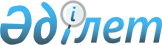 "Қазақстан Республикасының әл-Фараби атындағы ғылым мен техника саласындағы және әдебиет пен өнер саласындағы мемлекеттік сыйлықтары туралы" Қазақстан Республикасы Президентінің 2015 жылғы 21 қаңтардағы № 993 Жарлығына толықтырулар енгізу туралы" Қазақстан Республикасының Президенті Жарлығының жобасы туралыҚазақстан Республикасы Үкіметінің 2018 жылғы 26 қарашадағы № 786 қаулысы.
      Қазақстан Республикасының Үкіметі ҚАУЛЫ ЕТЕДІ:
      "Қазақстан Республикасының әл-Фараби атындағы ғылым мен техника саласындағы және әдебиет пен өнер саласындағы мемлекеттік сыйлықтары туралы" Қазақстан Республикасы Президентінің 2015 жылғы 21 қаңтардағы № 993 Жарлығына толықтырулар енгізу туралы" Қазақстан Республикасының Президентінің қарауына енгізілсін. "Қазақстан Республикасының әл-Фараби атындағы ғылым мен техника саласындағы және әдебиет пен өнер саласындағы мемлекеттік сыйлықтары туралы" Қазақстан Республикасы Президентінің 2015 жылғы 21 қаңтардағы № 993 Жарлығына толықтырулар енгізу туралы
      ҚАУЛЫ ЕТЕМІН:
      1. "Қазақстан Республикасының әл-Фараби атындағы ғылым мен техника саласындағы және әдебиет пен өнер саласындағы мемлекеттік сыйлықтары туралы" Қазақстан Республикасы Президентінің 2015 жылғы 21 қаңтардағы № 993 Жарлығына (Қазақстан Республикасының ПҮАЖ-ы, 2015 ж., № 2, 6-құжат) мынадай толықтырулар енгізілсін:
      жоғарыда аталған Жарлықпен бекітілген Қазақстан Республикасының әл-Фараби атындағы ғылым мен техника саласындағы және әдебиет пен өнер саласындағы мемлекеттік сыйлықтары туралы ереже:
      мынадай мазмұндағы 7-1-тармақпен толықтырылсын:
      "7-1. Қазақстан Республикасының әдебиет пен өнер саласындағы мемлекеттік сыйлығын беру жөніндегі комиссия жұмыстарды Әдебиет пен өнер саласындағы мемлекеттік сыйлықты беруге түпкілікті іріктеу қорытындылары бойынша ерекше жағдайларда оны авторлармен қатар шығармашылық ұжымға беруді ұсынуы мүмкін.";
      14-тармақ мынадай мазмұндағы екінші бөлікпен толықтырылсын:
      "Әдебиет пен өнер саласындағы мемлекеттік сыйлық авторлармен қатар шығармашылық ұжымға берілген жағдайда, оның ақшалай сыйақысы шығармашылық ұжымға қатысушылардың, оның ішінде авторлардың арасында тең бөлінеді.".
      2. Осы Жарлық қол қойылған күнінен бастап қолданысқа енгізіледі.
					© 2012. Қазақстан Республикасы Әділет министрлігінің «Қазақстан Республикасының Заңнама және құқықтық ақпарат институты» ШЖҚ РМК
				
      Қазақстан Республикасының
Премьер-Министрі

Б.Сағынтаев

      Қазақстан Республикасының
Президенті

Н.Назарбаев
